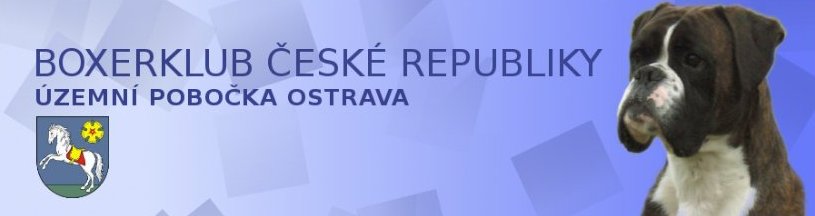 PozvánkaSrdečně zveme všechny členy pobočky i hosty naPODVEČERNÍ  KOUSAČKUKterá se konná v pátek 4.8. 2017 na cvičáku kynologického klubu v Hlučíně od 17.00 hod.Kynologické cvičiště najdete na:  http://kkhlucin.cz Kousačka  je určena pro všechny kategorie psů i fen, od štěňat až po veterány.Figurovat bude pan Martin Uřičař.Občerstvení zajištěno.Účast prosím potvrďte do 1.8. 2017 na email: PetrJones@seznam.czProsím uveďte počet psů a osob.S pozdravemMarek Plawnypředseda ÚP Ostrava Boxerklub ČR